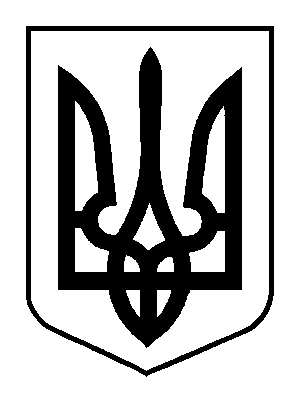 УКРАЇНА____________ РАДАВИКОНАВЧИЙ КОМІТЕТРІШЕННЯвід __________  № ___						назва населеного пунктуЗ метою впровадження енергоефективних заходів у багатоквартирних будинках громади та відповідно до підпункту 3 пункту «а» статті 28 Закону України «Про місцеве самоврядування в Україні», на виконання рішення назва ради від ___________ №____ «Про затвердження Цільової програми «Тепла оселя» надання з назва бюджету фінансової підтримки об’єднанням співвласників багатоквартирних будинків, які беруть участь у програмах державної установи «Фонд енергоефективності», зокрема у Програмі підтримки енергомодернізації багатоквартирних будинків «ЕНЕРГОДІМ» державної установи «Фонд енергоефективності» на 2020-2023 роки, виконавчий комітет назва радиВИРІШИВ:Затвердити Порядок надання з назва бюджету фінансової підтримки об’єднанням співвласників багатоквартирних будинків, які беруть участь у програмах державної установи «Фонд енергоефективності», зокрема у Програмі підтримки енергомодернізації багатоквартирних будинків «ЕНЕРГОДІМ» державної установи «Фонд енергоефективності», на 2020-2023 роки.2. Контроль за виконанням цього рішення покласти на заступника ________ голови з питань діяльності виконавчих органів ради відповідно до розподілу обов’язків _____________________________________.                                                       (вказати повне найменування посади)__________ голова 						    	       ____________Про затвердження Порядку надання з назва бюджету фінансової підтримки об’єднанням співвласників багатоквартирних будинків, які беруть участь у програмах державної установи «Фонд енергоефективності», зокрема у Програмі підтримки енергомодернізації багатоквартирних будинків «ЕНЕРГОДІМ» державної установи «Фонд енергоефективності», на 2020-2023 роки